Cuddly Dudley by Jez Alborough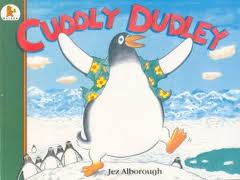 adorable: The baby was so adorable that everyone wanted to hug him.enormous:  An elephant is an enormous animal.resist:  I could not resist eating the cookies because they smelled so good.lonely:  The little girl sitting by herself on the swings seemed very lonely.annoyed:  I was annoyed when my brother talked to me while I was in the middle of playing a memory game.gregarious:  Tonya was very gregarious and was always inviting friends over to play.